Name of Organization/Agency: _______________ Your Name: _______________ 	 	Date: ________________  The Incredible Years (IY) Evaluation of Quality of Peer Coaching (by Group Leaders) 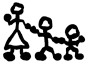 We are asking you to complete this questionnaire about the quality of peer coaching you are receiving from your peer coach. This information helps coaches to continually improve the way they provide support. Thank you for taking the time to complete this form.  Incredible Years Peer Coaching Support  How supportive does your peer coach seem in helping you to deliver this program? (Circle one.)  		Not at all          	Somewhat 	         Extremely helpful                                    1              2 	        3  	 4 	      5 Does your peer coach make time available for coaching with you for delivering the Incredible Years intervention if you ask for it? (Circle one.)  	Not at all 	Very little  	Some 	Quite a bit 	Extensive                          1                      2                  3                     4                  5How satisfied are you with the quality of your current peer coaching?  (Circle one.)  	Not at all 	Not very  	Somewhat  	Very  	Satisfied 	Satisfied 	Neutral 	Satisfied 	Satisfied              1                        2 	          3 	         4 	    5 When your peer coach recommends changes, does s/he provide the rationale for the recommendation in terms of social learning or relationship building principles?   	Not at all 	Very little  	Some 	Quite a bit 	Extensive                          1                      2                  3                     4                  5Does your peer coach ask you to support your hypotheses about individual families or  children in the group, their strengths and the barriers to change for each family in the group?  	Not at all 	Very little  	Some 	Quite a bit 	Extensive                          1                      2                  3                     4                  5Does your peer coach use a collaborative and problem-solving approach during supervision?  	Not at all 	Very little  	Some 	Quite a bit 	Extensive                          1                      2                  3                     4                  5Does your peer coach encourage you to do live role plays during supervision sessions?  	Not at all 	Very little  	Some 	Quite a bit 	Extensive                          1                      2                  3                     4                  5Does your peer coach review the entire videotape of your group sessions for review?  	Not at all 	Very little  	Some 	Quite a bit 	Extensive                          1                      2                  3                     4                  5Does your peer coach invite you to think about goals for your group leadership skills?  	Not at all 	Very little  	Some 	Quite a bit 	Extensive                          1                      2                  3                     4                  5Does your peer coach use the Group Leader Collaborative Process Checklist to give you feedback?  	Not at all 	Very little  	Some 	Quite a bit 	Extensive                          1                      2                  3                     4                  5Is it easy for you to acknowledge frustrations, mistakes or failures with your peer coach?  	Not at all 	Very little  	Some 	Quite a bit 	Extensive                          1                      2                  3                     4                  5Does your peer coach ask questions to determine your approach with an individual family or group?   	Not at all 	Very little  	Some 	Quite a bit 	Extensive                          1                      2                  3                     4                  5Does your peer coach refer to “principles” that families have learned or that you are using to assist families?  	Not at all 	Very little  	Some 	Quite a bit 	Extensive                          1                      2                  3                     4                  5Does your peer coach review your session protocols and session evaluations with you as part of coaching? 	Not at all 	Very little  	Some 	Quite a bit 	Extensive                          1                      2                  3                     4                  5How skilled do you think your peer coach is in delivering the IY program?   	Not at all 	Very little  	Some 	Quite a bit 	Extensive                          1                      2                  3                     4                  5What recommendations do you have for improving the way peer coaching is done? What is most helpful about the coaching you have received? What changes would you make in the way you get peer coaching?  